Aanvraagformulier voor vakantie en verlof      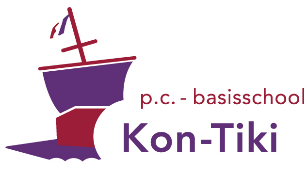 Aanvraag verlof als bedoeld in artikel 13a en 14 van de Leerplichtwet.A.	In te vullen door de aanvrager	Ondergetekende (naam),	.	Adres	Telefoon		Postcode en woonplaats				vraagt verlof aan ten behoeve van:
		1.	Geb. dat.	Groep	
		2.	Geb. dat.	Groep	
		3.	Geb. dat.	Groep	
	Op (datum):		Reden van het verzoek (indien te weinig ruimte, verklaring op bijlage):
				, 		20 		(handtekening)	(datum)Antwoordstrook voor ouders, in te vullen door de directeurHet verlof van 	(naam) uit gr. 		(naam) uit gr. 		(naam) uit gr. 	op 	 wordt wel / niet verleend.Reden: 		Ongeoorloofd verzuim wordt gemeld bij de leerplichtambtenaar!Indien u zich niet met deze beslissing kunt verenigen, kunt u hiertegen op grond van de Algemene wet bestuursrecht binnen 6 weken na dagtekening van deze beschikking gemotiveerd:een bezwaarschrift indienen bij de directeur van de school (indien de aanvraag betrekking heeft op vakantieverlof - art. 13a - of gewichtige omstandigheden - art. 14 - 10 schooldagen per jaar of minder);een bezwaarschrift indienen bij de Gemeente Amersfoort, leerplichtambtenaar, Postbus 4000, 3800 EA  Amersfoort (indien de aanvraag betrekking heeft op gewichtige omstandigheden - art. 14 - voor meer dan 10 schooldagen).(aankruisen wat van toepassing is)Zie andere zijde voor toelichting richtlijnen m.b.t. het verlenen van verlof.Richtlijnen verlenen van verlofVakantieverlof

Een verzoek om vakantieverlof op grond van artikel 13a van de leerplichtwet 1969 dient minimaal 2 maanden van tevoren aan de schoolleiding te worden voorgelegd.

Het wordt verleend indien:de specifieke aard van het beroep van één van de ouders daartoe aanleiding geeft. Hierbij valt te denken aan ouders uit de agrarische sector of ouders werkzaam in een horecabedrijf.een werkgeversverklaring wordt overlegd waaruit blijkt dat geen verlof buiten de officiële schoolvakantie mogelijk is.Afspraken met collega’s, vakantieroosters door werkgevers vastgesteld, of andere werkorganisatorische redenen zijn op voorhand geen reden om vrijstelling wegens vakantie te verlenen (brochure wijziging leerplichtwet).Dit verlof mag:eenmaal per jaar verleend wordenmag niet langer duren dan 10 schooldagenmag niet plaatsvinden in de eerste twee lesweken van het schooljaar.Gewichtige omstandigheden 10 schooldagen per schooljaar of minderEen verzoek om extra verlof in geval van gewichtige omstandigheden op grond van het gestelde in artikel 14, lid 1 van de leerplichtwet dient aan de directeur van de school te worden voorgelegd.
Dit verlof wordt verleend:
voor het voldoen aan een wettelijke verplichting voor zover dit niet buiten de lesuren kan;voor verhuizing; 1 dagvoor het bijwonen van een huwelijk t/m de 3e graad; 1 dag of ten hoogste 2 dagen afhankelijk van de plaatsbij ernstige ziekte van familie t/m de 3e graad (u heeft dan een medische verklaring nodig); duur in overleg met de directeurbij overlijden van familieleden: 1-4 dagen in overleg met de directeurbij 25-, 40 en 50- jarig jubileum en bij 12 ½- 25-, 40-, 50- en 60- jarig huwelijksjubileum van ouders of grootouders: 1 dag voor religieuze verplichtingen en feestdagen: in overleg met de schoolleidingvoor andere naar het oordeel van de directie belangrijke redenen, maar geen vakantieverlofHet verlof dient zo mogelijk 2 weken vooraf aangevraagd te worden. (Is dit door omstandigheden niet mogelijk dan uiterlijk binnen 2 dagen na het ontstaan van de verhindering, bijv. ad d. en e.).Gewichtige omstandigheden meer dan 10 schooldagen per jaarEen verzoek om extra verlof in geval van gewichtige omstandigheden op grond van artikel 14, lid 3 van de leerplichtwet voor meer dan 10 schooldagen per schooljaar dient minimaal 1 maand van tevoren via de directeur van de school, bij de leerplichtambtenaar te worden voorgelegd.Het verlof wordt verleend indien de ouders een verklaring van een arts of maatschappelijk werker kunnen overleggen waaruit blijkt dat een verlof noodzakelijk is op grond van medische of sociale redenen.Een niet verleend verlof, maar toch opgenomen, wordt door de directeur van de school gemeld bij de leerplichtambtenaar.In te vullen door de school:  ○ akkoord  ○ niet akkoordAmersfoort,……………………………..20…….Greet de Jongdirecteur